PRIJAVAza polaganje prvog stručnog ispita    Troškove prvog stručnog ispita snosi (upisati ukoliko se podaci razlikuju od gore navedenih):PRILOZI:Dokaz o stručnom i drugom obrazovanju;Potvrda o radnom iskustvu; Izvješće mentora o praktičnom osposobljavanju s dokazima o stručnoj osposobljenosti mentora;NAPOMENA:Prijava mora u cijelosti biti ispunjena tiskanim slovima na računalu. Manjkavu, nepotpunu i nepotpisanu prijavu ili prijavu bez priloga komisija nije dužna uvažiti. Potpisom ove Prijave potvrđujem da sam upoznat/a s činjenicom da se u svrhu zadovoljavanja uvjeta za sigurnost, kvalitetu i korištenje energije temeljem članka 57. stavak 2. Pravilnika o poslovima upravljanja i rukovanja energetskim postrojenjima i uređajima na web stranici Saveza energetičara Hrvatske vodi javno dostupan registar (baza podataka) kandidata koji su položili stručni ispit za energetska zanimanja.   Predsjednik područne ispitne komisije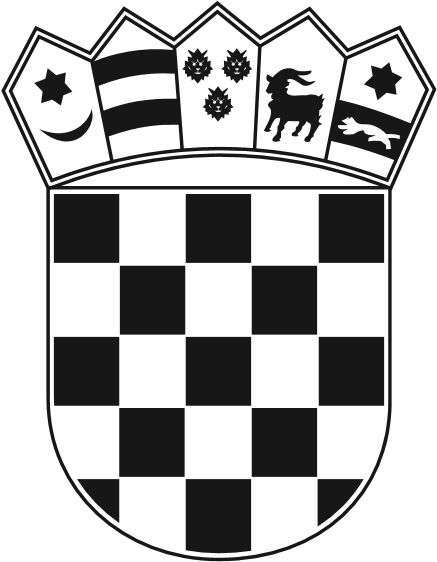            Ispitna komisija                                                                                                          Ime i prezimeOIBRođen(a)uDržavaAdresa stanovanjaMjestoPoštanski brojKontakt telefon/mob.E-mail adresaZvanjeZanimanjeNazivOIB:OIB:OIB:AdresaOIBPrema članku 4. Pravilnika o poslovima upravljanja i rukovanja energetskim postrojenjima i uređajima (Narodne novine, broj 88/2014, 20/2015) kandidat želi polagati prvi stručni ispit za zanimanje:NAPOMENA: uDatum prijaveŽig(potpis kandidata)(potpis odgovorne osobe)Ovjerio ___________________________________Predsjednik područne ispitne komisijeRedni broj   ______________  (ispunjava izvođač)